Benjamin Schug übernimmt Leitung im E-Center Wittlich/ – Er kennt den Markt in der Römerstraße 55 wie seine Westentasche, weiß wo jeder der insgesamt 20.000 Artikel zu finden ist und ist seit 44 Jahren Edekaner aus Leidenschaft. Nach nun insgesamt 26 Jahren als Marktleiter im E-Center Wittlich verabschiedet sich Otmar Stoffel in den Ruhestand und übergibt die Leitung an seinen Marktleiter-Kollegen aus Trier, Benjamin Schug.   „Ich verabschiede mich mit einem lachenden und einem weinenden Auge“, sagte Otmar Stoffel an seinem letzten Arbeitstag und ergänzte: „Ich bedanke mich bei meinem Team sowie bei allen Kundinnen und Kunden für ihre Treue und wünsche meinem Nachfolger für die Zukunft alles Gute und viel Erfolg.“ Benjamin Schug startete seine Karriere 1999 mit einer Ausbildung zum Kaufmann im Einzelhandel, absolvierte das Juniorenaufstiegsprogramm und schloss 2008 erfolgreich den Handelsfachwirt ab. Bereits 2007 wurde er zum Stellvertreter von Otmar Stoffel, leitete anschließend einen Edeka in Büchenbeuren, ein E-Center in Rodgau-Dudenhofen und bis jetzt ein E-Center in Trier. Nun freut sich der 39-Jährige auf seine neue Aufgabe in Wittlich: „Als Marktleiter sind die Aufgaben sehr vielfältig und anspruchsvoll. Da wird einem nie langweilig“, sagte er und fügte hinzu: „Mein Team und ich wollen unseren Kunden auch weiterhin ein perfektes Einkaufserlebnis bieten.“   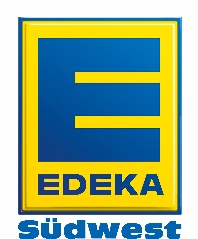 